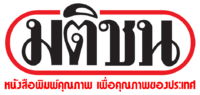 ข่าวประจำวันที่ 13 มีนาคม 2560 หน้า 7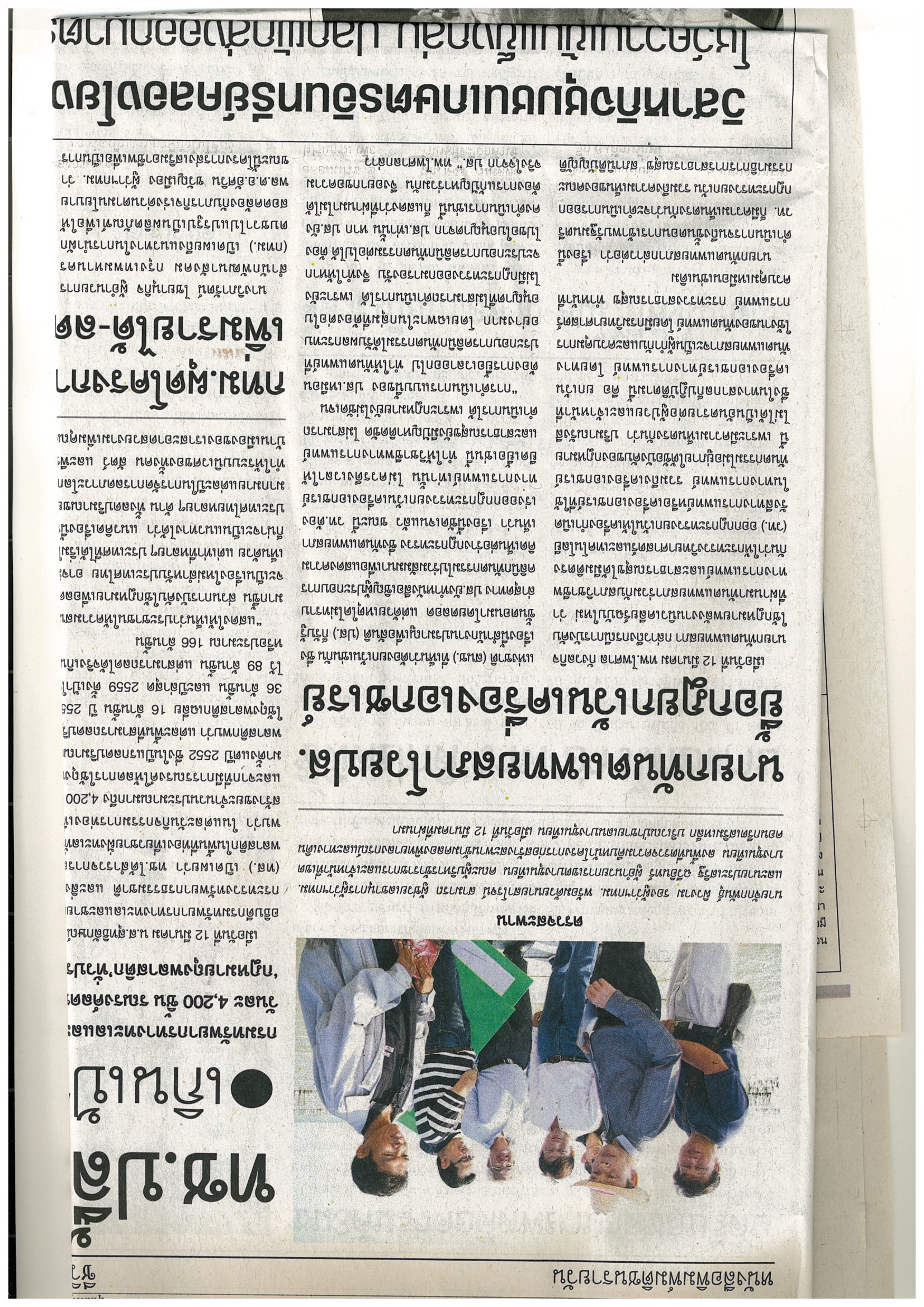 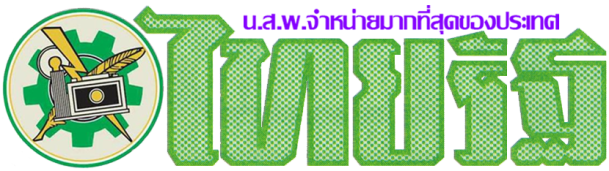 ข่าวประจำวันที่ 13 มีนาคม 2560 หน้า 12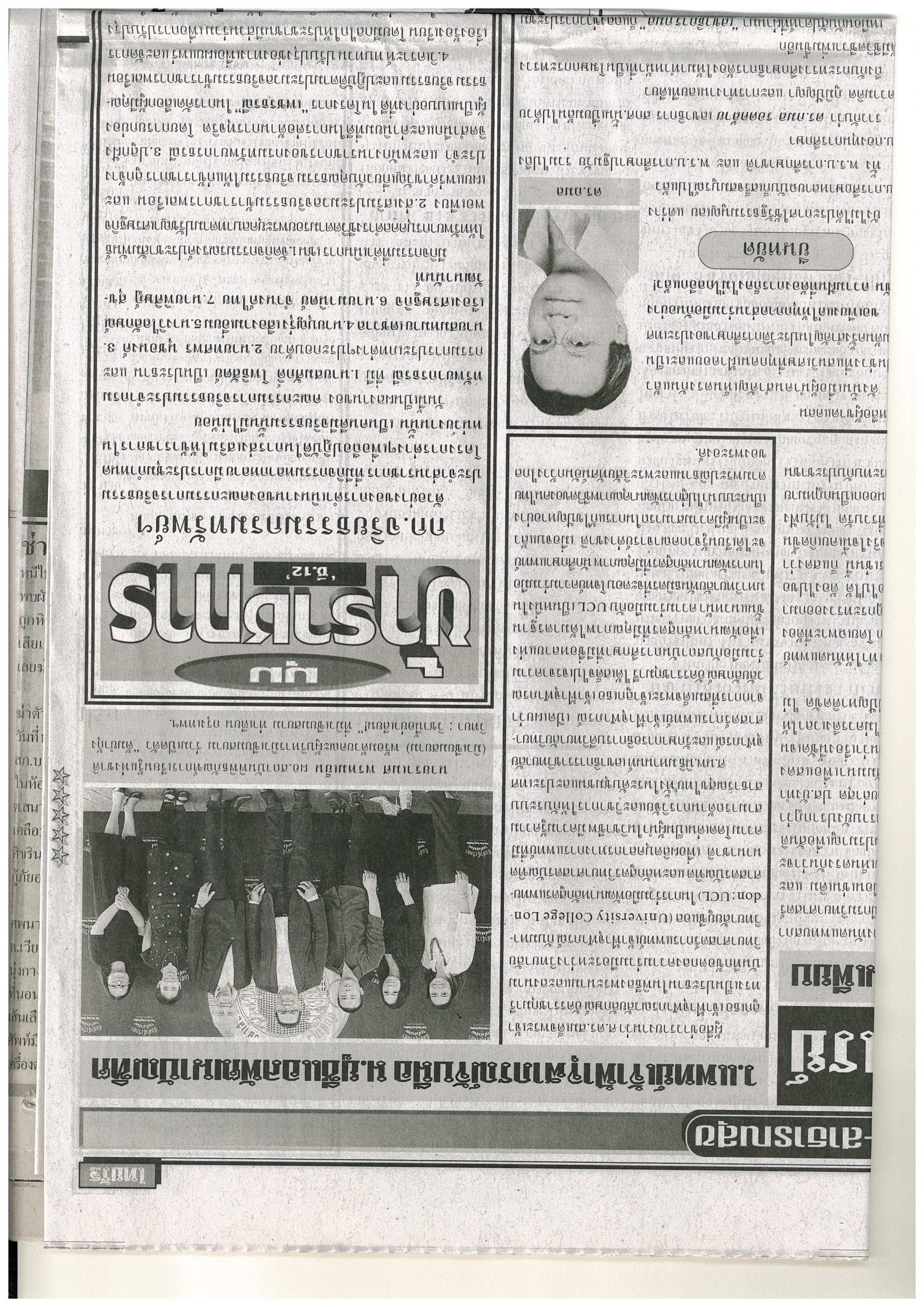 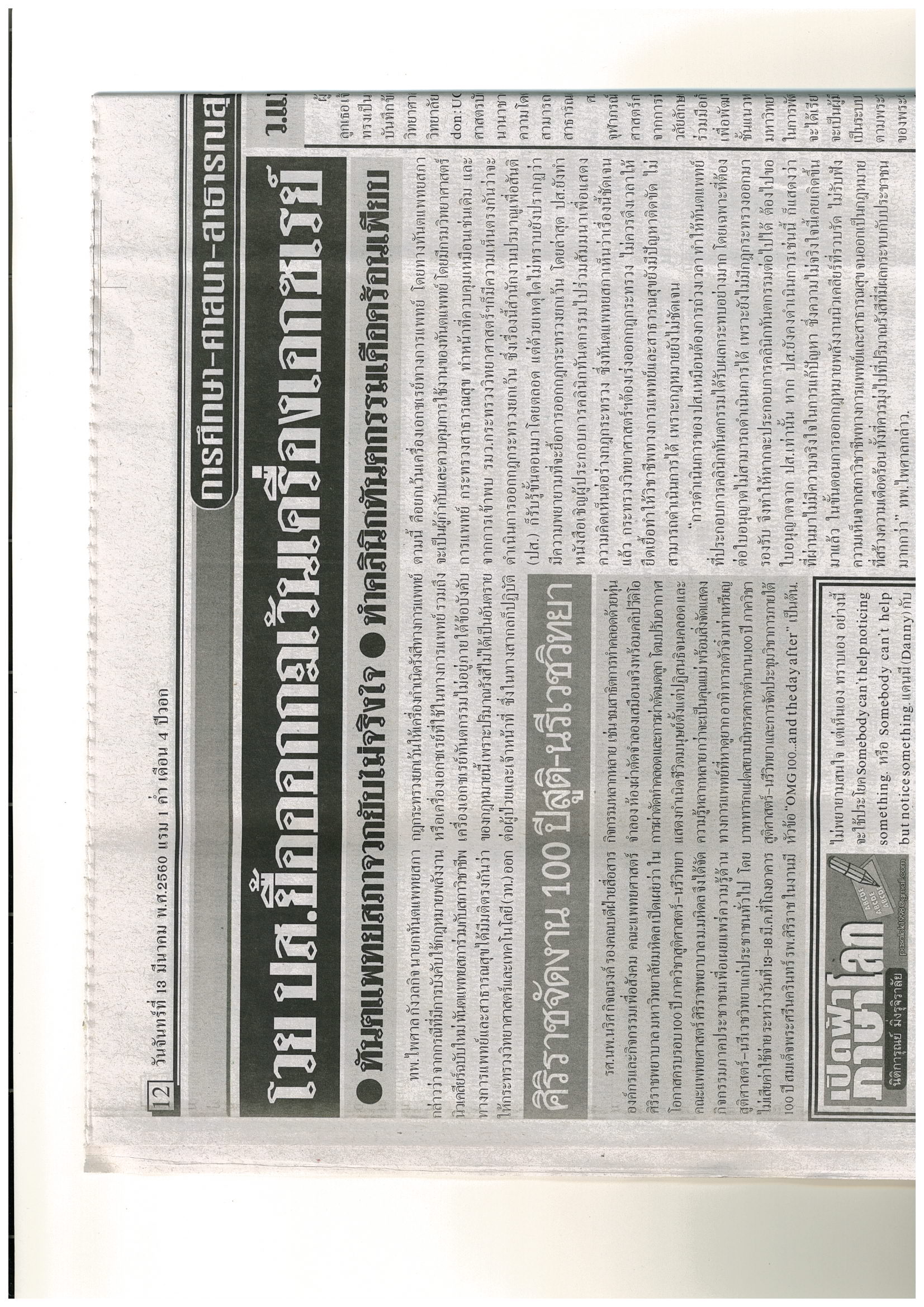 ข่าวประจำวันที่ 13 มีนาคม 2560 หน้า 12ข่าวประจำวันที่ 13 มีนาคม 2560 หน้า 12